招聘岗位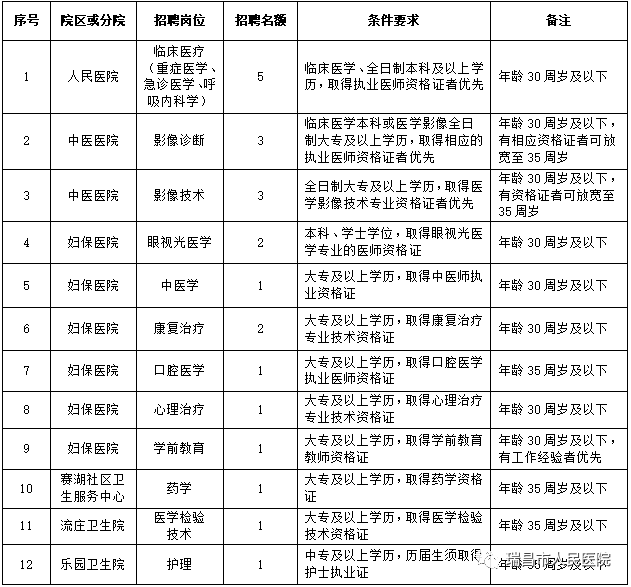 报名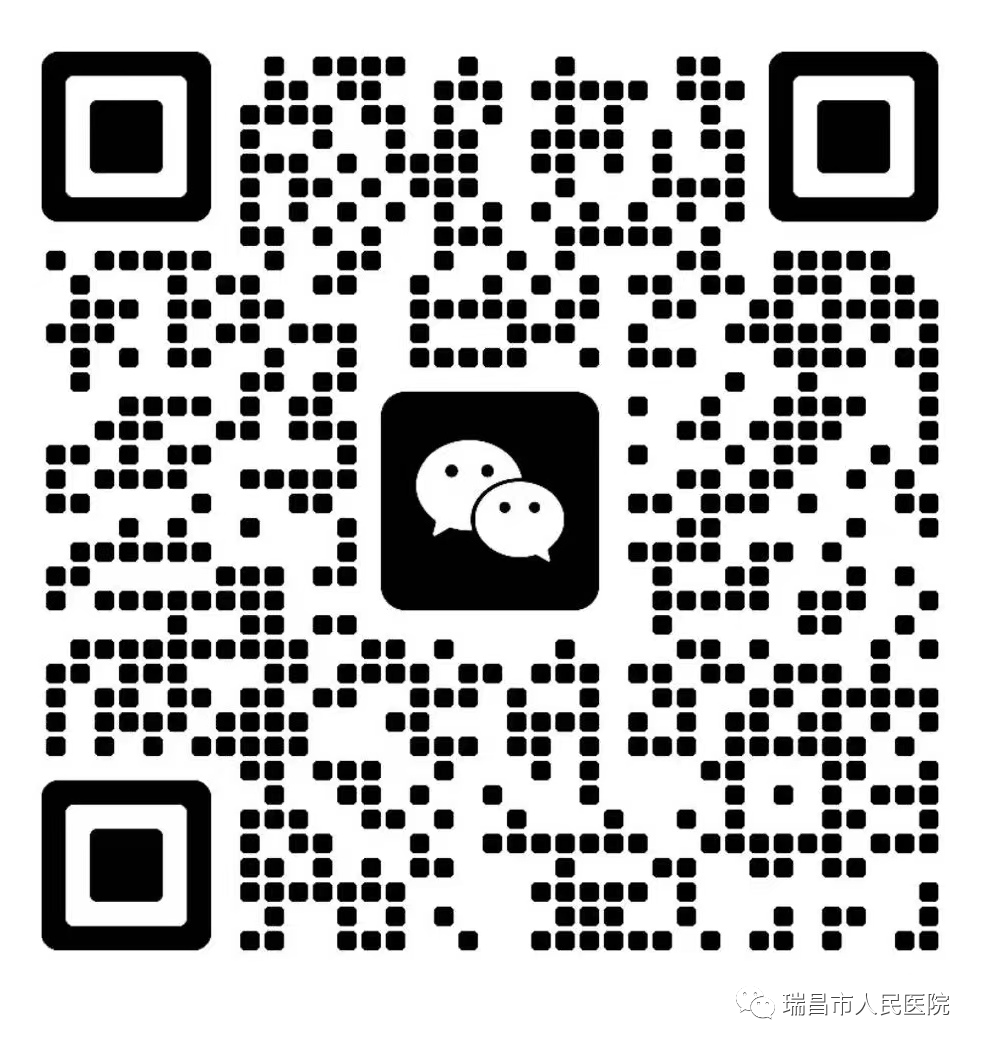 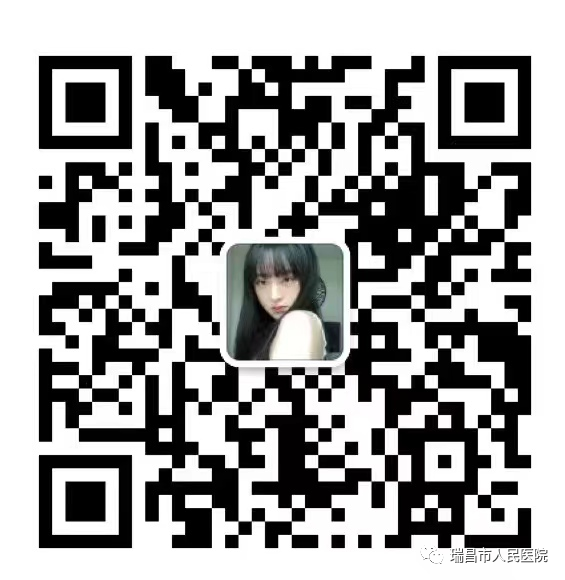 